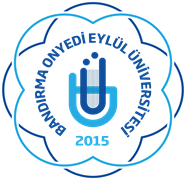 T.C.FOTOBANDIRMA ONYEDİ EYLÜL ÜNİVERSİTESİFOTOÜCRETSİZ YEMEK BURSU BAŞVURU FORMUFOTOA.KİŞİSEL BİLGİLERA.KİŞİSEL BİLGİLERAdı SoyadıUyruğuT.C. Kimlik No/Doğum TarihiB.ÖĞRENİM BİLGİLERİFakülte/Enstitü/Yüksekokul/Meslek YüksekokuluBölümSınıfÖğrenci NoC. ÖĞRENCİNİN SOSYO-EKONOMİK DURUMUC. ÖĞRENCİNİN SOSYO-EKONOMİK DURUMUC. ÖĞRENCİNİN SOSYO-EKONOMİK DURUMUC. ÖĞRENCİNİN SOSYO-EKONOMİK DURUMUC. ÖĞRENCİNİN SOSYO-EKONOMİK DURUMUC. ÖĞRENCİNİN SOSYO-EKONOMİK DURUMUC. ÖĞRENCİNİN SOSYO-EKONOMİK DURUMUC. ÖĞRENCİNİN SOSYO-EKONOMİK DURUMUC. ÖĞRENCİNİN SOSYO-EKONOMİK DURUMUC. ÖĞRENCİNİN SOSYO-EKONOMİK DURUMUC. ÖĞRENCİNİN SOSYO-EKONOMİK DURUMUC. ÖĞRENCİNİN SOSYO-EKONOMİK DURUMUC. ÖĞRENCİNİN SOSYO-EKONOMİK DURUMU1.Öğrencinin Anne ve BabasıSağ ve BirlikteSağ ve BirlikteSağ ve BirlikteSağ ve BirlikteAyrı/BoşanmışAyrı/BoşanmışAyrı/BoşanmışBiri ya da İkisi vefatetmişBiri ya da İkisi vefatetmişBiri ya da İkisi vefatetmişBiri ya da İkisi vefatetmiş1.Öğrencinin Anne ve BabasıSağ ve BirlikteSağ ve BirlikteSağ ve BirlikteSağ ve BirlikteBiri ya da İkisi vefatetmişBiri ya da İkisi vefatetmişBiri ya da İkisi vefatetmişBiri ya da İkisi vefatetmiş2. Kardeş sayısı(Kendisi hariç)11223344445 ve üzeri5 ve üzeri3.Ailenin aylıktoplam geliri0-11402TL0-11402TL11403 -13402 TL11403 -13402 TL13403 -16902 TL13403 -16902 TL16903 -22000 TL16903 -22000 TL16903 -22000 TL16903 -22000 TL22001 TLüzeri22001 TLüzeri4.Anne mesleğiAnne: EvHanımıAnne: EvHanımıİşçiİşçiEmekliEmekliÇiftçiÇiftçiÇiftçiÇiftçiMemurMemur5.Baba mesleğiBaba: İşsizBaba: İşsizİşçiİşçiEmekliEmekliÇiftçiÇiftçiÇiftçiÇiftçiMemurMemur6.Ailenin mal varlığıArabaİkinci Konutİkinci Konutİkinci Konut6.Ailenin mal varlığı7.Ailenin kaldığı yerKendi eviLojmanKira7.Ailenin kaldığı yer8.Öğrencinin kaldığıyerDevletÖzel yurtEvAkraba yanıAkraba yanıAkraba yanıAile Yanı8.Öğrencinin kaldığıyeryurduyurdu9.Öğrencinin burs durumuEvetHayır9.Öğrencinin burs durumu10.Öğrencinin işdurumuÇalışıyorÇalışmıyor10.Öğrencinin işdurumu11.Öğrencinin sosyal güvence durumuVarVarYokYok12.Öğrencinin öğretim yılı kaybı var mı?VarVarYokYokE. SİZİ TANIYAN VE HAKKINIZDA BİLGİ VEREBİLECEK İKİ KİŞİ YAZINIZE. SİZİ TANIYAN VE HAKKINIZDA BİLGİ VEREBİLECEK İKİ KİŞİ YAZINIZE. SİZİ TANIYAN VE HAKKINIZDA BİLGİ VEREBİLECEK İKİ KİŞİ YAZINIZE. SİZİ TANIYAN VE HAKKINIZDA BİLGİ VEREBİLECEK İKİ KİŞİ YAZINIZE. SİZİ TANIYAN VE HAKKINIZDA BİLGİ VEREBİLECEK İKİ KİŞİ YAZINIZAdı Soyadıİşi/ MesleğiAdresiTelefonuYakınlık DerecenizF. SİZİNLE EN KISA SÜREDE HABERLEŞEBİLECEĞİMİZ İLETİŞİM BİLGİLERİNİZİ YAZINIZF. SİZİNLE EN KISA SÜREDE HABERLEŞEBİLECEĞİMİZ İLETİŞİM BİLGİLERİNİZİ YAZINIZF. SİZİNLE EN KISA SÜREDE HABERLEŞEBİLECEĞİMİZ İLETİŞİM BİLGİLERİNİZİ YAZINIZAdresTelefone-posta